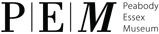 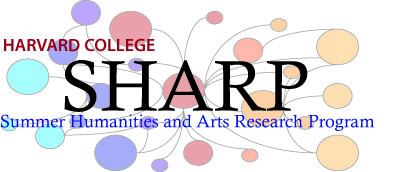 APPLICATION SUPPLEMENT AND ESSAY QUESTIONS         Please respond in type in the spaces below. APPLICATION SUPPLEMENT AND ESSAY QUESTIONS         Please respond in type in the spaces below. APPLICATION SUPPLEMENT AND ESSAY QUESTIONS         Please respond in type in the spaces below. APPLICATION SUPPLEMENT AND ESSAY QUESTIONS         Please respond in type in the spaces below. Name (LAST NAME IN CAPS, First name, M.I.)Class:Class:Permanent (non-Harvard) e-mail address:House/Yard affiliation:HUID:HUID:Concentration (declared or likely):Please indicate the SHARP-PEM project(s) that interest you, as described at http://uraf.harvard.edu/sharp-project-descriptionsPlease indicate the SHARP-PEM project(s) that interest you, as described at http://uraf.harvard.edu/sharp-project-descriptionsPlease indicate the SHARP-PEM project(s) that interest you, as described at http://uraf.harvard.edu/sharp-project-descriptionsPlease indicate the SHARP-PEM project(s) that interest you, as described at http://uraf.harvard.edu/sharp-project-descriptions1.1.1.1.2.2.2.2.Do you have any obligations this summer that may preclude your full commitment to participation in SHARP for the full ten weeks of the program (June 5-August 11)? If so, please elaborate briefly.Do you have any obligations this summer that may preclude your full commitment to participation in SHARP for the full ten weeks of the program (June 5-August 11)? If so, please elaborate briefly.Do you have any obligations this summer that may preclude your full commitment to participation in SHARP for the full ten weeks of the program (June 5-August 11)? If so, please elaborate briefly.Do you have any obligations this summer that may preclude your full commitment to participation in SHARP for the full ten weeks of the program (June 5-August 11)? If so, please elaborate briefly.Is summer 2017 the only summer that you will be able to participate in SHARP? If so, please elaborate briefly.Is summer 2017 the only summer that you will be able to participate in SHARP? If so, please elaborate briefly.Is summer 2017 the only summer that you will be able to participate in SHARP? If so, please elaborate briefly.Is summer 2017 the only summer that you will be able to participate in SHARP? If so, please elaborate briefly.In a separate document organized by the question prompts, please provide responses to the following statements. Be sure to include your name at the top of the pages.In a separate document organized by the question prompts, please provide responses to the following statements. Be sure to include your name at the top of the pages.In a separate document organized by the question prompts, please provide responses to the following statements. Be sure to include your name at the top of the pages.In a separate document organized by the question prompts, please provide responses to the following statements. Be sure to include your name at the top of the pages.How has your experience and/or education prepared you for a museum fellowship? Why PEM? What do you hope to get out of this opportunity? Which research project would you like to apply for and why? (Approx. 250-500 words)PEM Short answer question, choose ONE of the following (250-500 words):Describe an opportunity for innovation in a museum (existing or imaginary); this could be an aspect of an exhibition, a program, a digital experience, a pre/post museum experience, or something entirely different.Describe a transformative experience you've had or witnessed at a museum.Consider an issue in the museum field that concerns you, how might this be resolved in the next 5-10 years?If you are applying for the American Art fellowship, please include a writing sample of a recent research paper. EMAIL it to undergradresearch@fas.harvard.edu with SHARP-PEM and [YOUR LAST NAME] in the subject line. Describe how you expect that participating in SHARP will inform your academic trajectory or contribute to your professional goals. (300 words maximum)Describe how you will contribute to, and benefit from, the SHARP community of researchers. (300 words maximum)How has your experience and/or education prepared you for a museum fellowship? Why PEM? What do you hope to get out of this opportunity? Which research project would you like to apply for and why? (Approx. 250-500 words)PEM Short answer question, choose ONE of the following (250-500 words):Describe an opportunity for innovation in a museum (existing or imaginary); this could be an aspect of an exhibition, a program, a digital experience, a pre/post museum experience, or something entirely different.Describe a transformative experience you've had or witnessed at a museum.Consider an issue in the museum field that concerns you, how might this be resolved in the next 5-10 years?If you are applying for the American Art fellowship, please include a writing sample of a recent research paper. EMAIL it to undergradresearch@fas.harvard.edu with SHARP-PEM and [YOUR LAST NAME] in the subject line. Describe how you expect that participating in SHARP will inform your academic trajectory or contribute to your professional goals. (300 words maximum)Describe how you will contribute to, and benefit from, the SHARP community of researchers. (300 words maximum)How has your experience and/or education prepared you for a museum fellowship? Why PEM? What do you hope to get out of this opportunity? Which research project would you like to apply for and why? (Approx. 250-500 words)PEM Short answer question, choose ONE of the following (250-500 words):Describe an opportunity for innovation in a museum (existing or imaginary); this could be an aspect of an exhibition, a program, a digital experience, a pre/post museum experience, or something entirely different.Describe a transformative experience you've had or witnessed at a museum.Consider an issue in the museum field that concerns you, how might this be resolved in the next 5-10 years?If you are applying for the American Art fellowship, please include a writing sample of a recent research paper. EMAIL it to undergradresearch@fas.harvard.edu with SHARP-PEM and [YOUR LAST NAME] in the subject line. Describe how you expect that participating in SHARP will inform your academic trajectory or contribute to your professional goals. (300 words maximum)Describe how you will contribute to, and benefit from, the SHARP community of researchers. (300 words maximum)How has your experience and/or education prepared you for a museum fellowship? Why PEM? What do you hope to get out of this opportunity? Which research project would you like to apply for and why? (Approx. 250-500 words)PEM Short answer question, choose ONE of the following (250-500 words):Describe an opportunity for innovation in a museum (existing or imaginary); this could be an aspect of an exhibition, a program, a digital experience, a pre/post museum experience, or something entirely different.Describe a transformative experience you've had or witnessed at a museum.Consider an issue in the museum field that concerns you, how might this be resolved in the next 5-10 years?If you are applying for the American Art fellowship, please include a writing sample of a recent research paper. EMAIL it to undergradresearch@fas.harvard.edu with SHARP-PEM and [YOUR LAST NAME] in the subject line. Describe how you expect that participating in SHARP will inform your academic trajectory or contribute to your professional goals. (300 words maximum)Describe how you will contribute to, and benefit from, the SHARP community of researchers. (300 words maximum)SIGNATURE REQUIREDPLEASE SUBMIT ALL APPLICATION MATERAILS TO CARAT AT https://apps2.registrar.fas.harvard.edu/carat/.DEADLINE: WEDNESDAY, FEBRUARY 22, 2017SIGNATURE REQUIREDPLEASE SUBMIT ALL APPLICATION MATERAILS TO CARAT AT https://apps2.registrar.fas.harvard.edu/carat/.DEADLINE: WEDNESDAY, FEBRUARY 22, 2017SIGNATURE REQUIREDPLEASE SUBMIT ALL APPLICATION MATERAILS TO CARAT AT https://apps2.registrar.fas.harvard.edu/carat/.DEADLINE: WEDNESDAY, FEBRUARY 22, 2017SIGNATURE REQUIREDPLEASE SUBMIT ALL APPLICATION MATERAILS TO CARAT AT https://apps2.registrar.fas.harvard.edu/carat/.DEADLINE: WEDNESDAY, FEBRUARY 22, 2017I affirm that the foregoing statements and attached materials are true and accurate representations to the best of my understanding.I affirm that the foregoing statements and attached materials are true and accurate representations to the best of my understanding.I affirm that the foregoing statements and attached materials are true and accurate representations to the best of my understanding.I affirm that the foregoing statements and attached materials are true and accurate representations to the best of my understanding.Entering your name in this space affirms your signature:Entering your name in this space affirms your signature: Date: Date: